Nueta Hidatsa Sahnish College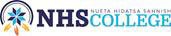 PO Box 490/301 College Drive New Town, ND 58763FALL 2022July 30th	Last Day to Apply for Fall AdmissionsAugust 10th	Fall document deadlineAugust 15-17	Onsite Registration for Fall Classes August 17	Fall Registration Ends for all studentsAugust 18-19	Psychology of Student Success New Students 9:00 am(mandatory) August 22	First Full Day of classAugust 26	Last day to add coursesAugust 31	Last day to drop a course without record September 5	Labor Day-Holiday (No Classes) September 10	Last day to Order Fall booksSeptember 9	Enrollment Census dateSeptember 23	Fall Graduation Applications due to Registrar October 3	FAFSA Application opens for 2023-2024October 3-7	Midterm Review WeekOctober 10	First Nations Day-Holiday (No Classes) October 10-13	Midterm WeekOctober 14	Midterm grades due by 12:00 pmOctober 24	Online Registration for spring starts 2022-2023 (Current students)November 10	Last day to withdraw from term or drop with record November 11	Veterans Day-Holiday (No Classes)November 15th	Last day to apply for Spring AdmissionsNovember 23-25	Thanksgiving-Holiday (No Classes) Nov. 28-Dec. 2nd	Final Review WeekDecember 5-8	Finals WeekDecember 9	Final grades due at 12:00 pm December 10th	Document deadline for Spring 2022 December 12-13	Early Spring Registration 9am-6pm December 16	Fall Graduation Ceremony 10:00 amDecember 19-Jan.2	Campus closed for Christmas Break (No Classes)SPRING 2023January 3-4	Onsite Registration for Spring 2022-2023 January 4	Registration ends at 5:00 pm for all studentsJanuary 5-6	Psychology of Student Success New Students 9:00 am(mandatory) January 9	First full day of classesJanuary 16	Martin Luther King Jr. Day-Holiday (No Classes) January 14	 Last day to add coursesJanuary 19	Last day to drop a course without record February 3	 Enrollment Census dateFebruary 6	Fall, Spring & Summer class schedule due to Registrar 2023 February 10	Spring Graduation Applications dueFebruary 10	Incomplete for fall session due February 20	 All Chief’s Day-Holiday (No Classes) Feb. 27-March 3	Midterm Review WeekMarch 6-9	Midterm WeekMarch 10	Midterm grades due by 12:00 pmMarch 13-17	Spring Break (No Classes)March?	AIHEC Student ConferenceMarch 20	Summer online Registration opens 2023March 20	Fall Online Registration opens 2023 (Current Students) April 6	Last day to withdraw from term or drop without recordApril 7-10	Easter Break (No Classes)April 24-28	Final Review WeekApril 30th	Last day to apply for Summer AdmissionsMay 1-4	Finals WeekMay 5	Final grades due at 12:00 pmMay 10th	Document deadline for Summer 2022May 12	Spring Graduation Ceremony at 10:00 amSUMMER 2023April 30th	Last day to apply for Summer Admissions May 10th	Document deadline for Summer 2022May 22-23	Onsite Registration for Summer classes (New students) May 25-26	 Orientation for New Students 9:00 am/HybridMay 29	Memorial Day-Holiday (No Classes)May 30	First full day of classJune 2	Last day to add courses or drop with record (Census Date) June 19th	Juneteenth (No Class) HolidayJuly 6	Final grades due by 12:00 pmJuly 4	Independence Day-HolidayJuly 6	Last Day of classJuly 30th	Last day to apply for Fall Admissions** Subject to Change